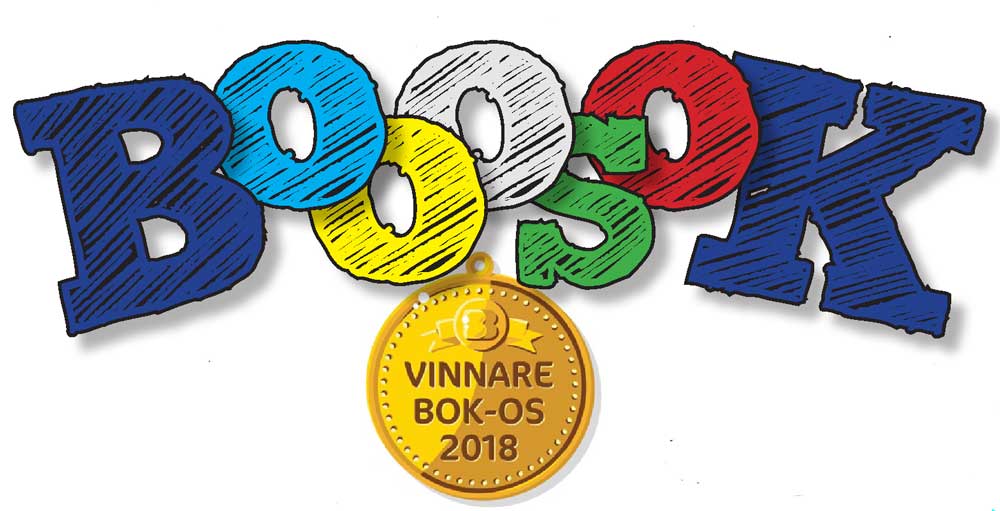 DAGENS GRENTIPS-PROMENADTID: Ej utsatt (det får ta den tid det tar att gå rundan)DU BEHÖVER: Tipsfrågorna. Hålslag och snöre så du kan hänga upp frågorna, pennor och tipskuponger till deltagarna.REGLER: Släpp iväg deltagarna en och en eller i lag så att alla inte samlas vid samma fråga samtidigt. Den deltagare eller det lag som har alla rätt eller har flest rätt vinner. Har flera deltagare samma resultat vinner den person som gissat närmast rätt på utslagsfrågan.Hur många böcker finns på detta bibliotek?Man kan tävla ensam eller i lag om högst tre personer.Varje person får endast tävla en gång per gren.